МИНИСТЕРСТВО ОБРАЗОВАНИЯ И НАУКИ РОССИЙСКОЙ ФЕДЕРАЦИИФедеральное государственное бюджетное образовательное учреждение высшего профессионального образования«АЛтайский государственный университет»РУБЦОВСКИЙ ИНСТИТУТ (ФИЛИАЛ)Кафедра математики и прикладной информатикиОтчет о деятельности учебного предприятияза 2013 год (7 семестр)Выполнил: студент группы 1205Кирибаев Е.И.Проверил:Старший преподавательРязанова О.В.Рубцовск 2013Конфигурирование «1С:Управление небольшой фирмой 8»Задание: Установить конфигурацию «1С:Управление небольшой фирмой 8» (УНФ) на компьютер, развернуть инсталляционную базу данных, познакомиться с возможностями данной конфигурации, изучить интерфейс.Описание конфигурации«1С:Управление небольшой фирмой 8» (УНФ) – это комплексное готовое решение для управления и учета на предприятиях малого бизнеса. В программе реализовано все самое необходимое для нефискального оперативного учета, контроля, анализа и планирования. Решение помогает повысить эффективность работы компании, предоставляя владельцам и руководителям широкий спектр инструментов для управления, а сотрудникам – новые возможности для продуктивной работы. Решение не перегружено излишним функционалом, его можно легко настроить на особенности организации управления и учета в компании – это обеспечивает возможность «быстрого старта» и удобство ежедневной работы.В программе «1С:Управление небольшой фирмой 8» регистрируются как уже совершенные, так и планируемые хозяйственные операции и события. Например, обязательства перед клиентами, заказы покупателей, состояние заказов, задания сотрудников, планируемая загрузка ресурсов предприятия, планы-графики выполнения работ, производства, планы продаж и много другое.В единой информационной базе:база клиентов;банковские и кассовые операции, клиент-банк, платежный календарь;расчеты с контрагентами, персоналом;учет материалов, товаров, продукции;заказы клиентов, заказы-наряды;планирование и учет выполнения работ и оказания услуг;планирование и учет производственных операций;планирование загрузки ресурсов предприятия;торговые операции, в том числе розничные продажи;учет персонала, расчет управленческой заработной платы;учет затрат и расчет себестоимости;имущество, капитал;доходы, расходы, прибыли и убытки;финансовое планирование (бюджетирование) и т. д.В программе предусмотрено оформление практически всех первичных документов торгового, складского и производственного учета, а также документов движения денежных средств. Широкий спектр отчетов обеспечивает владельцам, руководителям и сотрудникам возможность быстро получать информацию – в удобной для работы и принятия решений форме, с требуемой оперативностью и детализацией.Программа не предназначена для ведения бухгалтерского и налогового учета – для этих целей можно использовать «1С:Бухгалтерию 8», в которую автоматически передается необходимая информация из УНФ.Программу можно использовать для нескольких компаний или частных предпринимателей – как независимых, так и работающих в рамках одного бизнеса. При изменении масштабов и структуры бизнеса, подходов к управлению или организации работ программа может быть перенастроена без больших затрат времени и денег.Рекомендуемое число рабочих мест – от одного до десяти.Начало работы с 1С:УНФДля начала работы необходимо установить 1С:УНФ на компьютер, после запуска ярлыка на рабочем столе необходимо в список информационных баз добавить шаблон чистой конфигурации 1С:Управление небольшой фирмой (рисунок 1).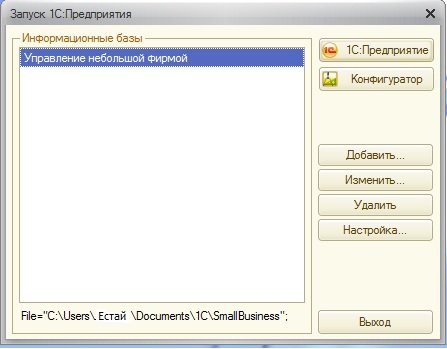 Рисунок 1 – Добавление конфигурации 1С:УНФ Далее создается конфигурация и затем запускается информационная база, вследствие чего открывается «Рабочий стол», представленный на рисунке 2.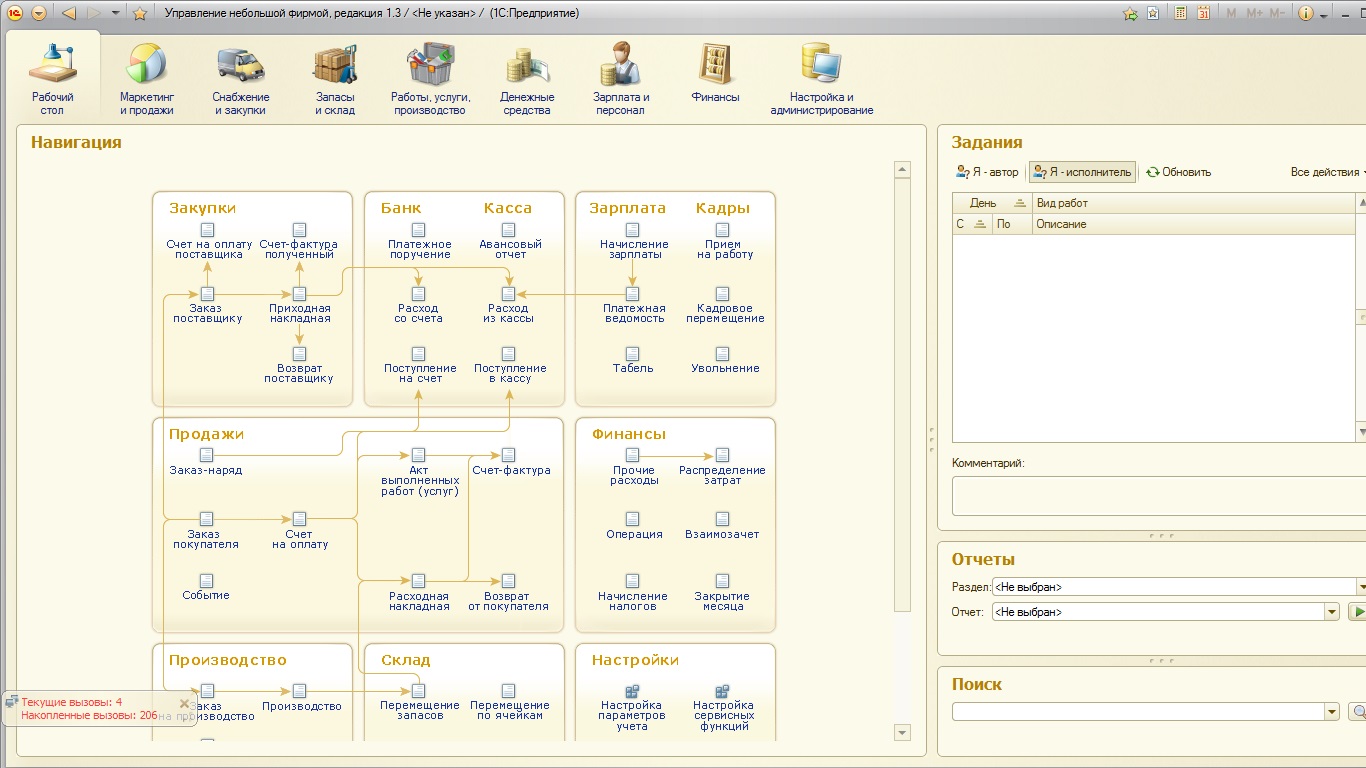 Рисунок 2 – Рабочий стол программыИнтерфейс программы состоит из разделов:Маркетинг и продажи;Снабжение и закупки;Запасы и склад;Работы, услуги, производство;Денежные средства;Зарплата и персонал;Финансы;Настройка и администрирование.При выборе раздела с левой стороны отображается панель навигаций.Раздел «Маркетинг и продажи»«1С:Управление небольшой фирмой 8» поддерживает ведение товарного ассортимента, цен и скидок предприятия, планирование продаж, а также работу с покупателями и заказчиками.В программе автоматизированы операции с товарным ассортиментом:регистрация и хранение номенклатуры товаров и услуг предприятия;регистрация, хранение различных видов цен номенклатуры, печать прайс-листа;регистрация видов скидок и наценок;установка и изменение цены, расчет цены по базовому виду цен, ценам номенклатуры или ценам контрагента, округление.В программе поддерживается:хранение способа расчета цены (базовый вид цен и процент наценки), поддержка динамических и расчетных цен;хранение формата для вида цен номенклатуры, используемого при выводе цены в прайс-лист;хранение информации о пользователе, изменившем цену номенклатуры.В «1С:Управление небольшой фирмой 8» поддерживаются следующие схемы продаж:продажа со склада и под заказ;отгрузка в кредит или по предоплате;реализация товаров, принятых на комиссию;передача товаров на реализацию комиссионеру.Документальное оформление продаж продукции, работ и услуг осуществляется товарными накладными или актами выполненных работ, а также в заказах-нарядах (рисунок 3). На основании документов продаж формируются счета-фактуры. 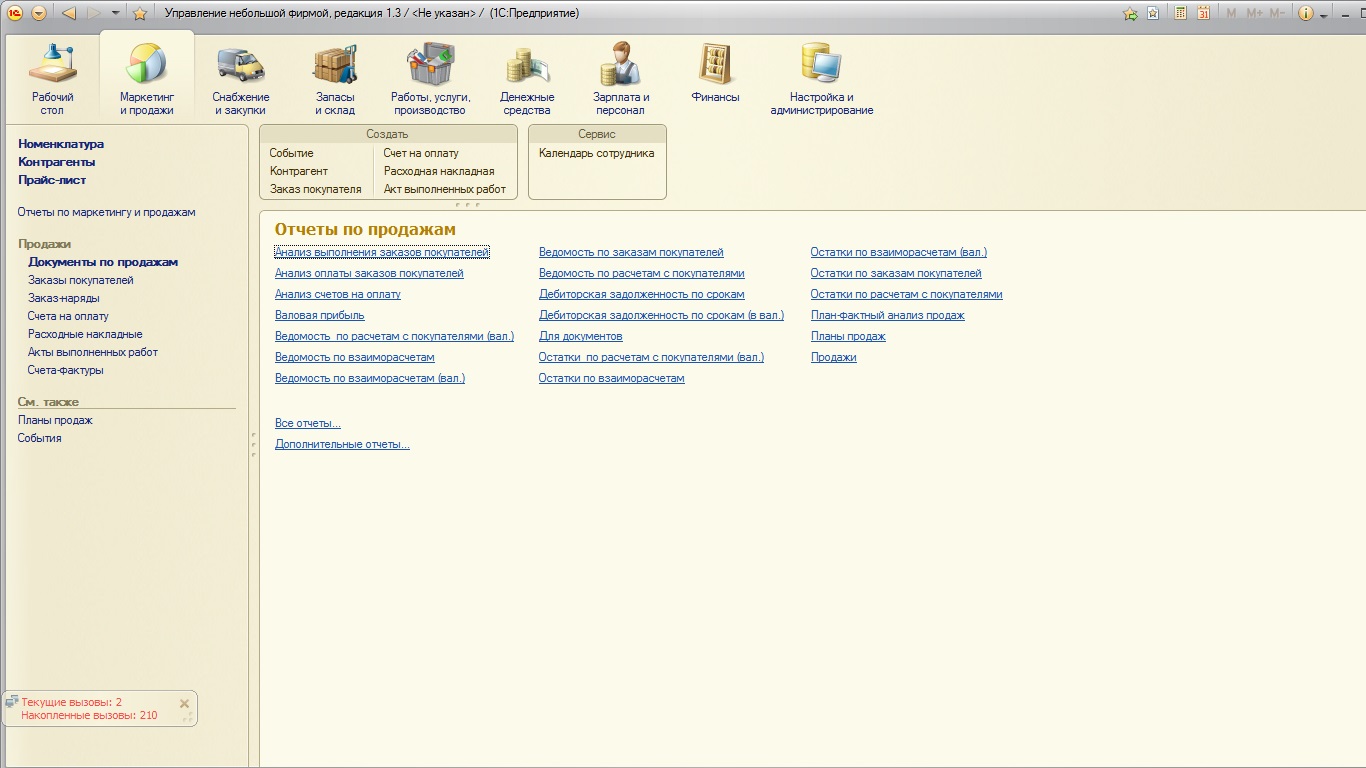 Рисунок 3 – Маркетинг и продажиРаздел «Снабжение и закупки» На рисунке 4 представлено окно для работы с разделом снабжения и закупок.«1С:Управление небольшой фирмой 8» обеспечивает поддержку процесса управления запасами предприятия. Службе снабжения оперативно предоставляется информация для определения и обеспечения внутренних и внешних потребностей в товарах и услугах: о наличии необеспеченных потребностей в товарно-материальных запасах, работах и услугах, о фактических закупках, об открытых заказах поставщикам и о заказах на производство.Обеспечение потребностей осуществляется резервированием товаров в свободном остатке в местах хранения, а также размещением в заказах поставщикам и в заказах на производство.Для обеспечения процесса закупок товаров, услуг и работы с поставщиками автоматизированы операции:регистрация поставщиков и контактной информации;хранение цен поставщиков и конкурентов, печать прайс-листа контрагента;хранение вида цен, вида скидки, вида цен контрагента по договору;хранение информации о пользователе, изменившем цену номенклатуры контрагента;регистрация и хранение списка контактных лиц контрагентов и их контактной информации;регистрация событий при взаимодействии с поставщиками и подрядчиками - входящие и исходящие звонки, письма, встречи и прочее;оформление заказов поставщикам и контроль их исполнения;формирование графиков поставок;расчет потребностей в запасах, определение дефицита запасов, формирование рекомендаций на пополнение запасов путем формирования заказов на производство или заказов поставщикам.Поступление товарно-материальных запасов на предприятие может отражаться по различным схемам:поступление за плату от контрагента;приобретение подотчетным лицом;прием на реализацию от комиссионера;получение сырья и материалов в переработку.Поддерживается функция регистрации поступления дополнительных расходов на приобретение товарно-материальных запасов.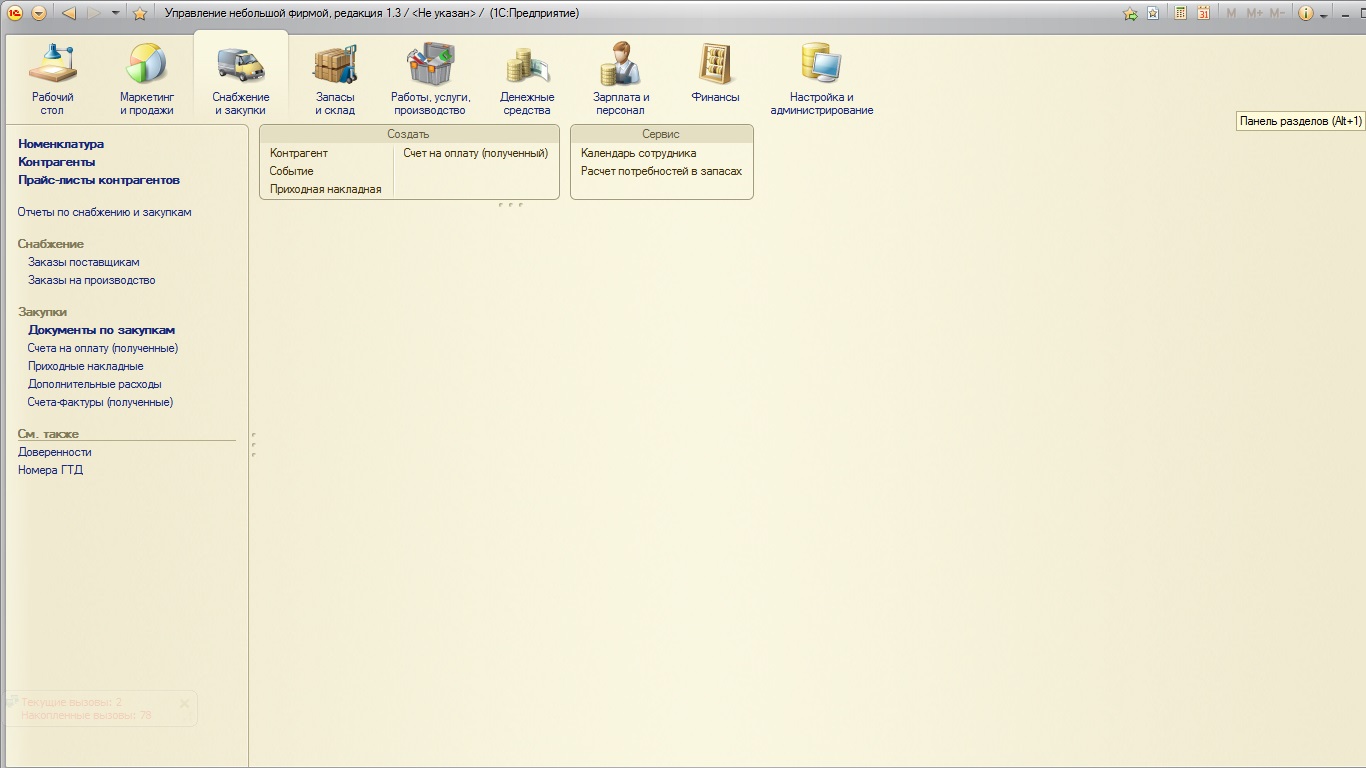 Рисунок 4 – Раздел «Снабжение и закупки»Раздел «Запасы и склад»Для ведения учета запасов предприятия на множестве складов предусмотрены следующие возможности:раздельный учет запасов – собственных товаров, материалов, продукции, а также товаров, принятых и переданных на комиссию, и материалов, принятых и переданных в переработку;учет произвольных характеристик номенклатуры (цвет, размер и т. д.), а также партий запасов;учет в разрезе ячеек мест хранения (зоны, стеллажи, полки и т. п.);резервирование запасов (учет запасов и затрат в разрезе заказов покупателей).«1С:Управление небольшой фирмой 8» поддерживает управление процессами производства продукции, выполнения работ, оказания услуг. Управление данными о составе и технологии выполняемых работ и производимой продукции осуществляется с помощью спецификаций. Вкладка для работы по данному разделу представлена на рисунке 5.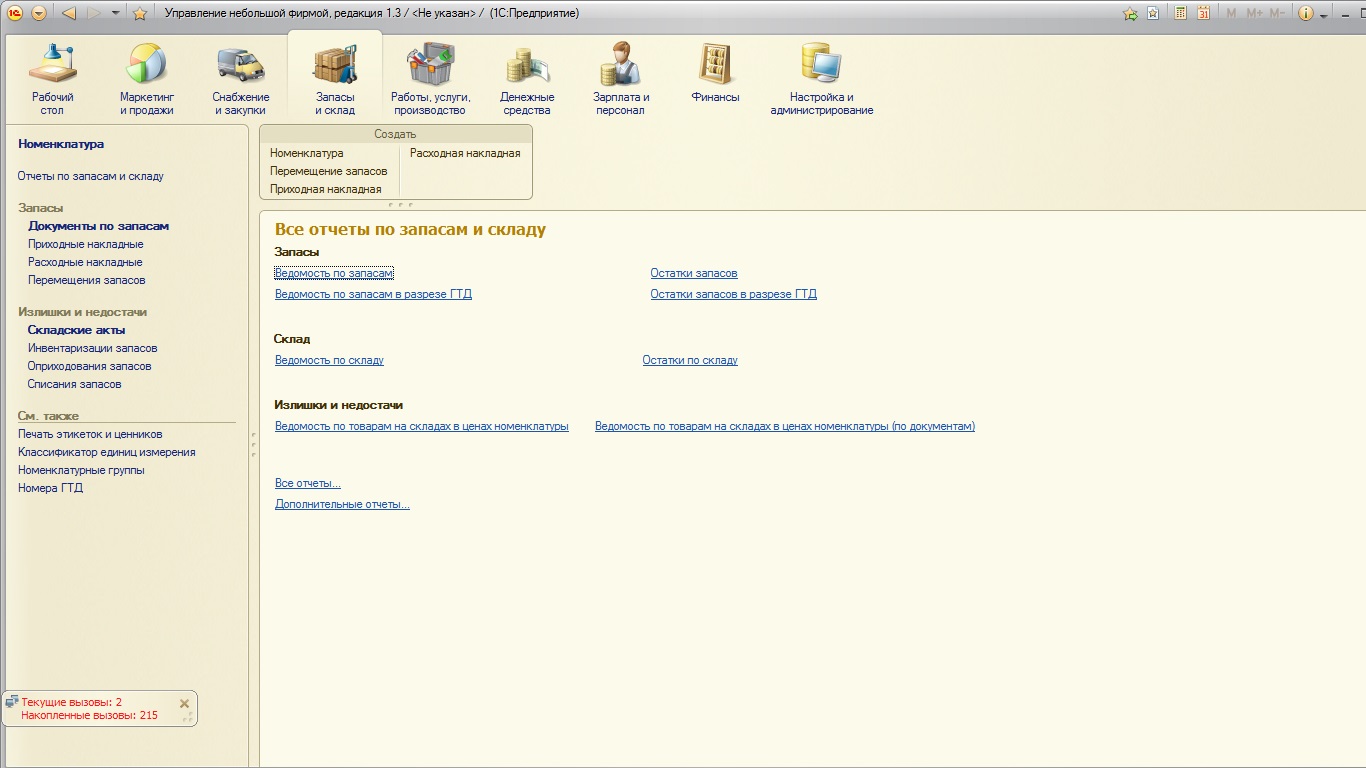 Рисунок 5 – Раздел «Запасы и склад»Раздел «Работы, услуги, производство» представлен вкладкой, представленной на рисунке 6.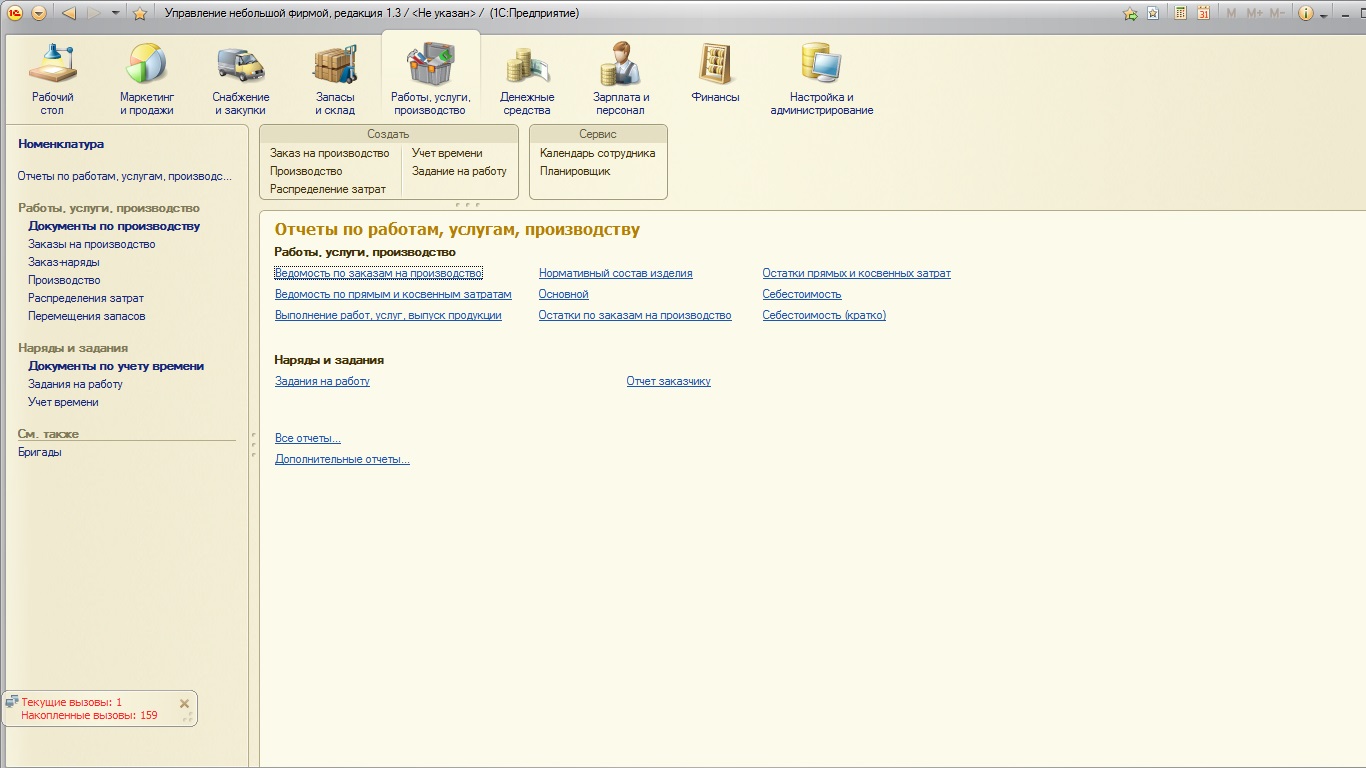 Рисунок 6 – Работы, услуги, производствоРаздел «Денежные средства»«1С:Управление небольшой фирмой 8» позволяет вести учет денежных средств, а также формировать оперативный платежный календарь. Управление денежными средствами представлено на рисунке 7, вкладка включает:учет движения денежных средств в кассе и на банковских счетах;оформление первичных документов по банку и кассе;расчеты с подотчетными лицами;формирование платежного календаря;интеграция с системой «клиент-банк».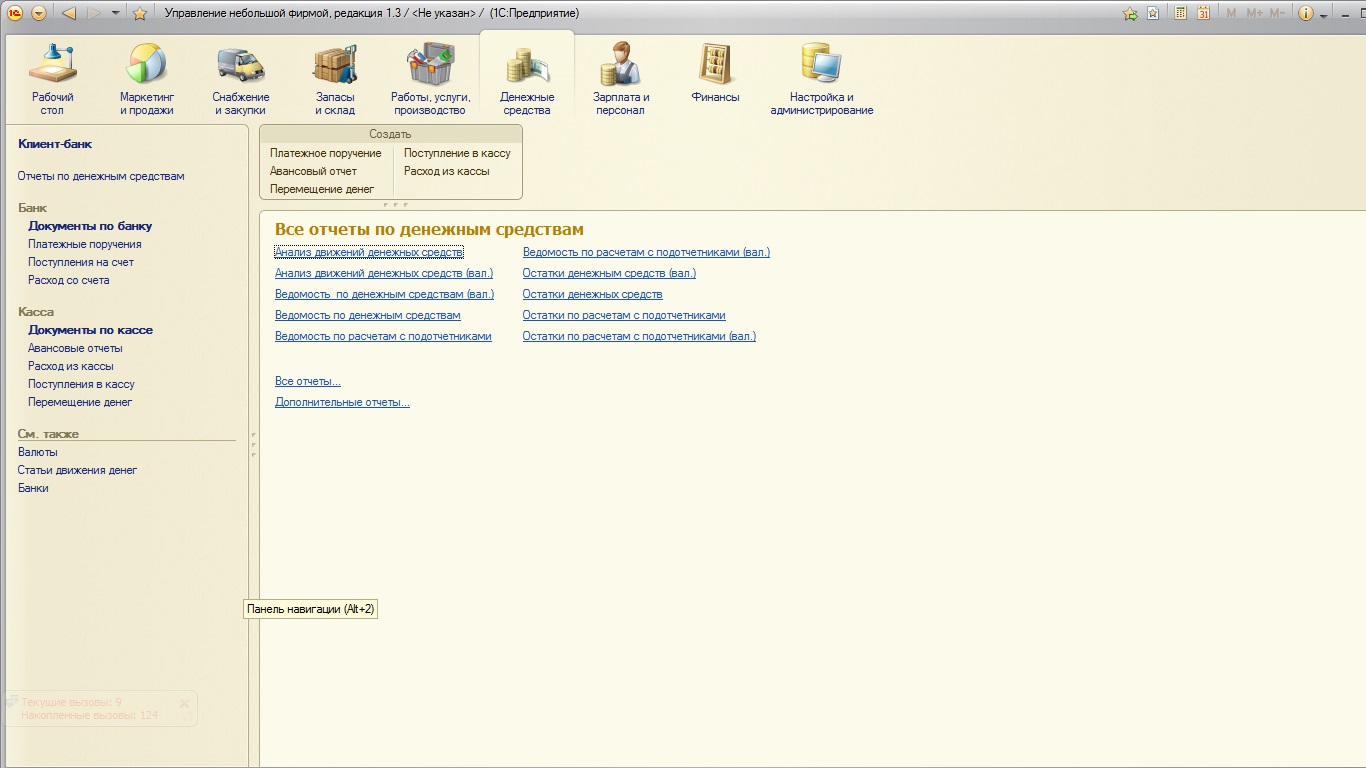 Рисунок 7 – Денежные средстваРаздел «Зарплата и персонал»«1С:Управление небольшой фирмой 8» поддерживает кадровый учет персонала, включая сотрудников, работающих по совместительству, учет рабочего времени (табель) и управленческий расчет заработной платы сотрудников предприятия. Начисление регламентированной заработной платы и расчет регламентированных законодательством налогов и взносов с фонда оплаты труда рекомендуется выполнять с помощью программы «1С:Бухгалтерия 8».Кадровый учет включает в себя следующие функции:оформление приема на работу;кадровое перемещение;увольнение персонала.Возможности по расчету заработной платы:расчет заработной платы осуществляется в разрезе видов начислений и удержаний;формирование платежных ведомостей на выплату зарплаты и аванса сотрудникам;учет рабочего времени – используется табель учета рабочего времени, позволяющий вести учет времени как по дням, так и сводно, за период.Предусматривается регистрация фактических сведений о выполнении работ по нарядам и заданиям. Эта информация может быть использована в дальнейшем при расчете заработной платы, а также для оценки эффективности работы и проведения план-фактного анализа работы персонала. В разделе предусмотрена возможность формирования аналитических отчетов по расчетам с персоналом, начислениям и удержаниям сотрудников.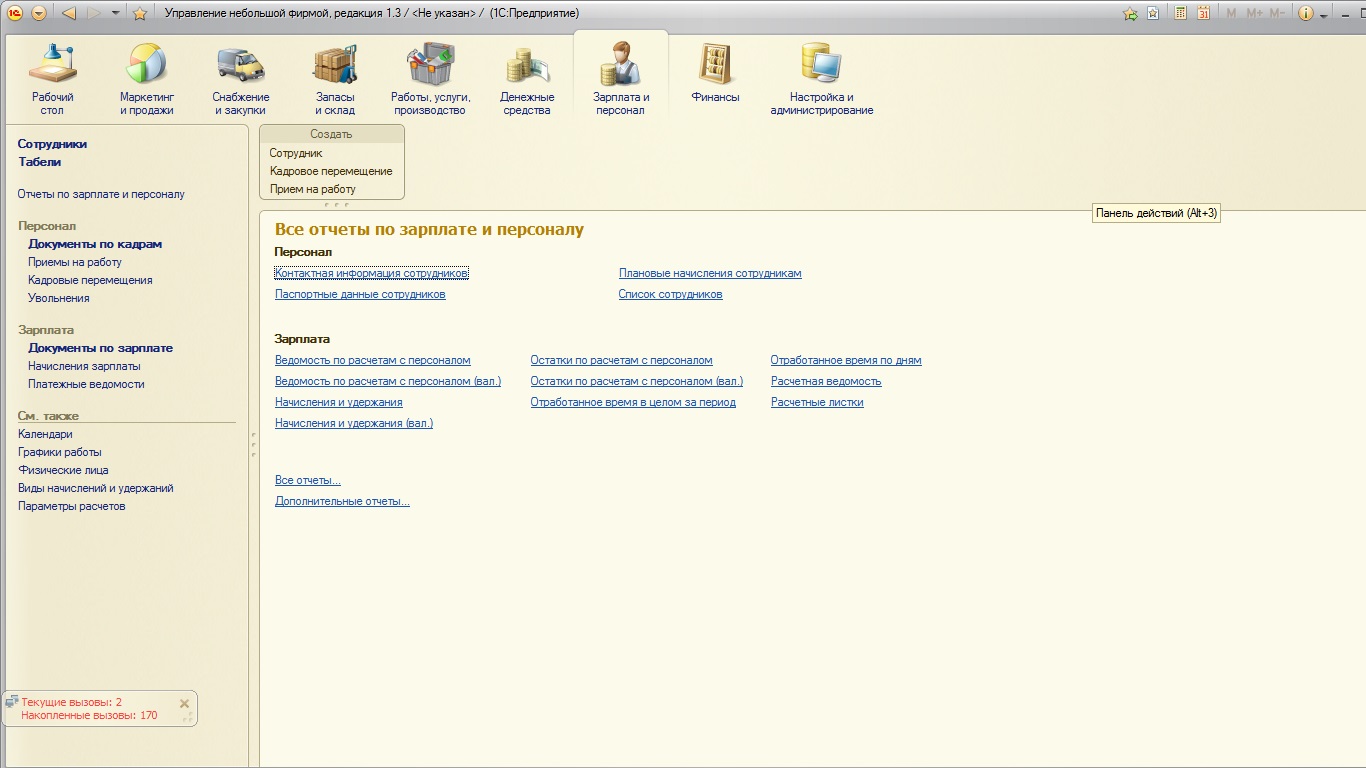 Рисунок 8 – Зарплата и персоналРаздел «Финансы»В программе "1С:Управление небольшой фирмой 8" реализована возможность ведения управленческого учета, получения управленческого баланса, формирования и анализа финансового результата. Для этих целей в системе предусмотрен управленческий план счетов и механизм формирования управленческих проводок документов.Благодаря наличию таких отчетов, как оборотно-сальдовая ведомость, денежные средства, доходы и расходы, прикладное решение позволяет формировать финансовую отчетность за произвольный период времени.Для учета доходов и расходов используется метод начисления либо метод начисления и кассовый метод.Аналитический учет доходов и расходов методом начисления ведется в разрезе направлений деятельности, подразделений, заказов покупателей, статей (счетов) доходов и расходов.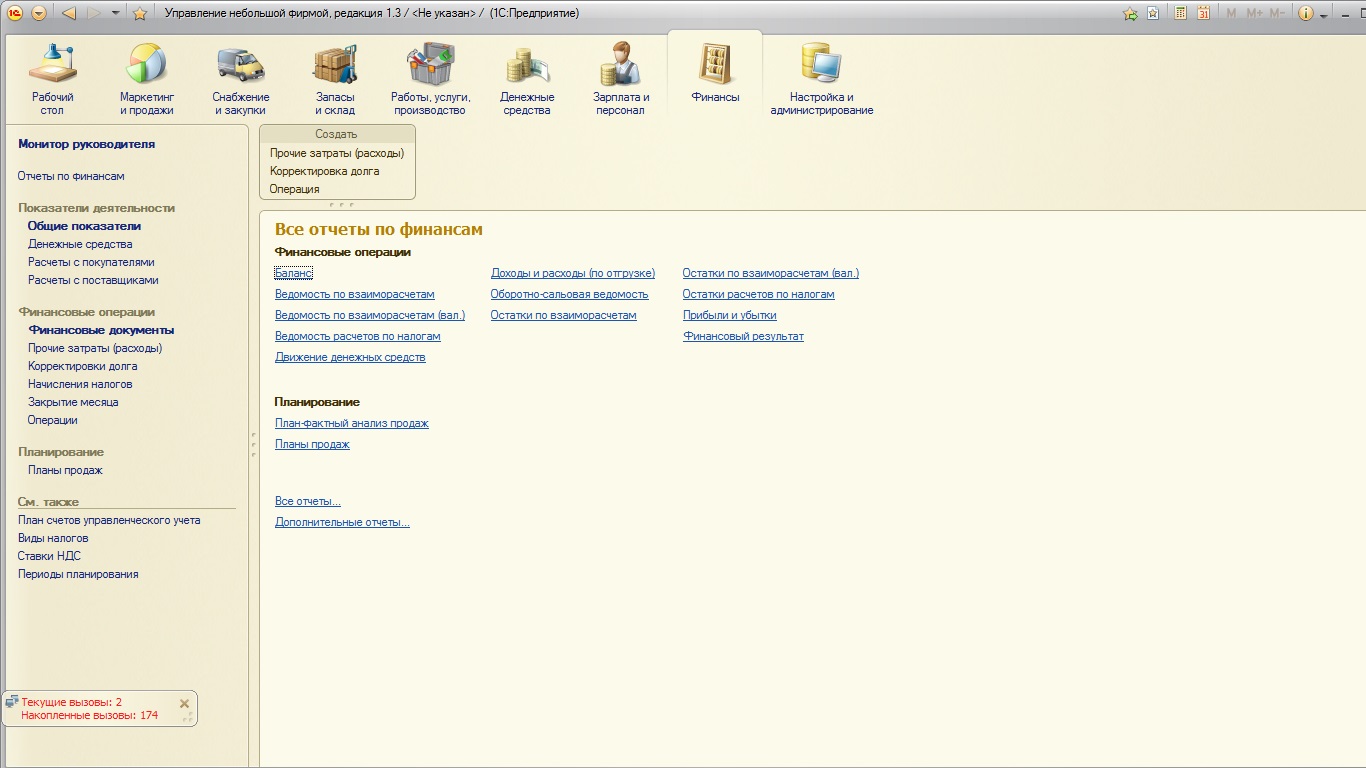 Рисунок 9 - ФинансыРаздел «Настройка и администрирование»В процессе настройки осуществляется:регистрация информации по организациям предприятия;регистрация структуры предприятия - подразделений, складов;настройка параметров учета;настройка сервисных функций;ввод начальных данных по разделам учета.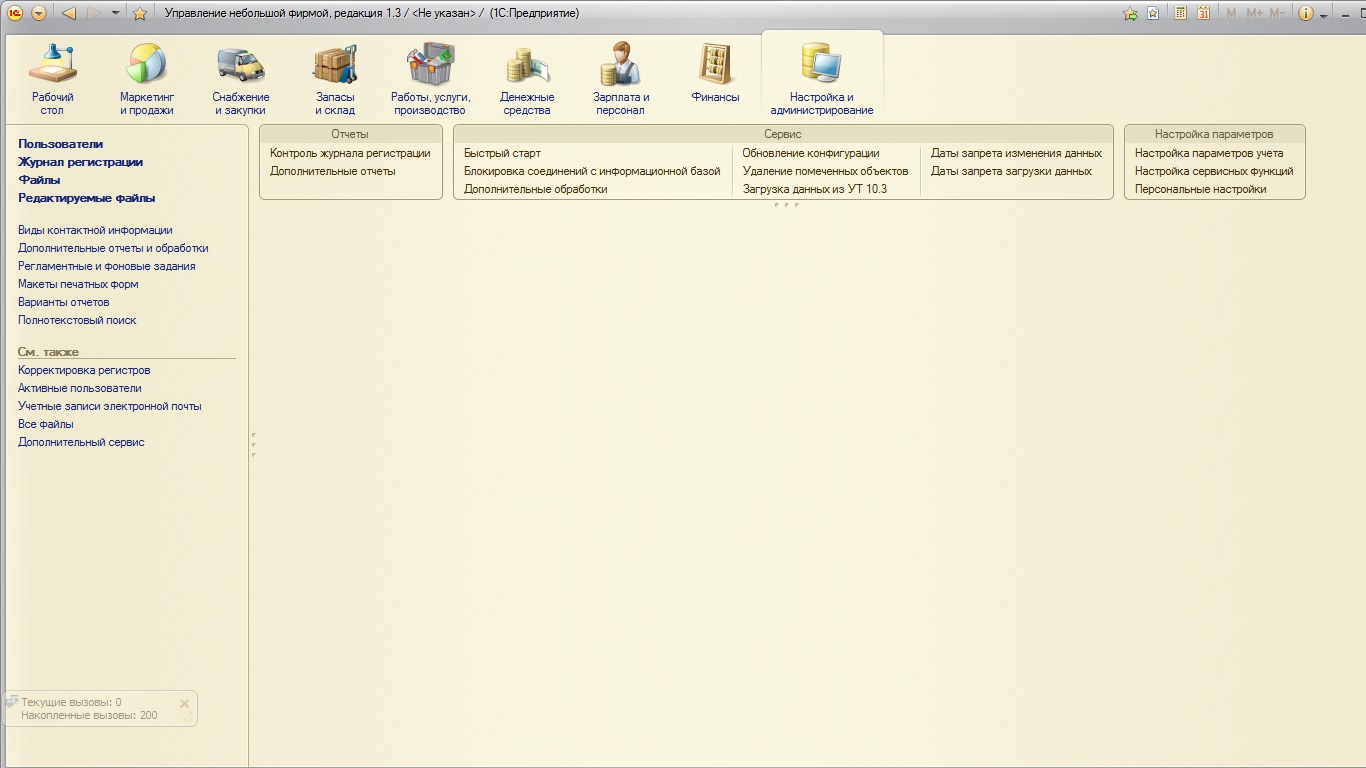 Рисунок 9 - Настройка и администрированиеОнлайн-тестирование конкурса «Использование 1C:Бухгалтерии 8» международной олимпиады «IT-Планета 2013 – 2014»Тестовые задания:Вопрос 1: При получении сумм оплаты, частичной оплаты в счет предстоящих поставок товаров (выполненных  услуг), налогоплательщик обязан предоставить счет-фактуру. В течение какого времени налогоплательщик обязан выполнить данное действие?в течение 5 днейв течение 3днейв день получения авансав любой деньВопрос 2: Регистр сведений "Реквизиты уплаты налогов и иных платежей в бюджет" предназначен дляхранения списка шаблонов для заполнения платежных поручений 		на уплату налоговхранения списка налогов и их сумм, необходимых для уплаты в 			бюджет в текущем отчетном периоде,  задаваемом пользователемхранения списка ранее перечисленных налогов и иных платежей 		в бюджетВопрос 3: Активные счета - это счета для учета:ИмуществаИсточников образования имуществаРезультатов хозяйственной деятельностиВопрос 4: Документ типовой конфигурации "Корректировка долга" с видом операции "Перенос задолженности" используется для1. Списания долга в случае признания его безденежным2. Перерегистрации задолженности с одного договора 				контрагента на другой3. Перерегистрации задолженности с одного контрагента на 			другого Ответов 1 и 2Ответов 2 и 3Вопрос 5: Предопределенные виды субконто:Могут быть введены в План видов характеристик только в 			режиме "Конфигуратор"Жестко заданы в программе и не подлежат удалению или 				изменению ни в одном из режимов работы программыМогут быть введены в План видов характеристик как в режиме 			"1С:Предприятие" так и в режиме "Конфигуратор"Могут быть введены в План видов характеристик только в 			режиме "1С:Предприятие"Вопрос 6: При определении СВОЙСТВ плана счетов признаки учета, устанавливаемые для субконтоДолжны полностью совпадать с признаками учета, 					установленными для плана счетовМогут быть произвольными и могут не совпадать с признаками 			учета, установленными для плана счетовЯвляются строго предопределенными и могут не совпадать с 			признаками учета плана счетов, которые устанавливаются 				произвольноЯвляются строго предопределенными и должны полностью 			совпадать с признаками учета, установленными для плана счетовВопрос 7: Каким образом определяется сумма НДС, подлежащая уплате в бюджет РФ?остаток по кредиту счета 19остаток по дебету счета 68.2остаток по дебету счета 19остаток по кредиту счета 68.2Вопрос 8: Какие денежные выплаты могут производиться с расчетного счета без согласия владельца?Перечисление налогов и иных платежей в бюджетПроценты за использования банковского кредитаКомиссия за услуги банкаОплата поставщику за услугиПеречисление наличных денег в кассуВопрос 9: Регламентные операции налогового учета (по налогу на прибыль) выполняютсяОбработкой "Регламентные операции бухгалтерского и 				налогового учета"Обработкой "Регламентные операции налогового учета		 		(по налогу на прибыль)"Документом "Закрытие месяца"Документом "Установка порядка закрытия подразделений для 			закрытия счетов"Обработкой "Закрытие месяца" Вопрос 10: В типовой конфигурации операция возврата спецодежды (спецоснастки) из производства на склад оформляется документом"Отчет производства за смену""Списание материалов из эксплуатации""Возврат  материалов из эксплуатации""Выработка материалов""Требование-накладная"Вопрос 11: Если организации подотчетным лицам выдаются корпоративные банковские карты,то расход денежных средств держателем такой карты отражается документом"Списание с расчетного счета" с видом операции "Перечисление 		подотчетному лицу""Списание с расчетного счета" с видом операции "Прочее 				списание""Списание с расчетного счета" с видом операции "Прочее 				списание" и "Перечисление подотчетному лицу""Платежное поручение исходящее" с видом операции "Расчеты 			по кредитам и займам"Вопрос 12: В типовой конфигурации приобретение объектов незавершенного строительства отражается документомСписание ОСТребование-накладнаяПринятие к учету ОС с видом операции "Объекты строительства""Поступление товаров и услуг" с операцией "Объекты 				строительства"Вопрос 13: К внешним пользователям бухгалтерской отчетности относятся:Сотрудники организацииДиректорИнвесторыНалоговая инспекцияВопрос 14: Недостачи товарно-материальных ценностей сверх норм естественной убыли при отсутствии виновных лиц списываются на счетсчет 80 "Уставный капитал"счет 20 "Основное производство"счет 91 "Прочие доходы и расходы"счет 82 "Резервный капитал"Вопрос 15: Счета отнесения затрат по амортизации объектов ОС для целей налогового учетаЗадаются В справочнике "Основные средства" отдельно от счетов 		бухгалтерского учетаИспользуются те же, что и для бухгалтерского учетаЗадаются В регистре сведений "Учетная политика (налоговый 			учет)"Задаются В регистре накопления "Начисление амортизации ОС 			(бухгалтерский учет)"Вопрос 16: Признак, не характеризующий баланс:Отражение имущества организации на определенную датуРавенство частей баланса: актива и пассиваНаличие аналитических данных расчетов с подотчетными лицамиВопрос 17: В типовой конфигурации счет учета НДС, устанавливаемый по умолчанию в документах по поступлению ТМЦ, задаетсяВ регистрах сведений "Счета налогового учета ОС" и " Счета 			налогового учета нематериальных активов"В регистре сведений "Счета учета номенклатуры"В регистре сведений "Учетная политика (бухгалтерский учет)"В регистрах сведений "Счета учета номенклатуры", "Счета 			налогового учета ОС" и " Счета налогового учета 					нематериальных активов"В регистре сведений "Учетная политика (налоговый учет)"Вопрос 18: В состав неамортизируемого имущества включаются:Основные средстваНематериальные активыМатериалыВопрос 19: Какое утверждение наиболее верное (в соответствии с ФЗ "О бухгалтерском учете")?Бухгалтерский учет представляет собой упорядоченную систему 		сбора, регистрации и обобщения информации в денежном 				выражении об обязательствах организации, а также их движении 		путем сплошного, непрерывного и документального учета всех 			хозяйственных  операцийБухгалтерский учет представляет собой упорядоченную систему 		сбора, регистрации и обобщения информации в количественном 		выражении об имуществе, обязательствах организации, а также 			их движении путем сплошного, непрерывного и документального 		учета всех хозяйственных  операцийБухгалтерский учет представляет собой упорядоченную систему 		сбора, регистрации и обобщения информации в денежном 				выражении об имуществе организации, а также их движении 			путем сплошного, непрерывного и документального учета всех 			хозяйственных  операцийВопрос 20: Выберите из перечисленного списка функции бухгалтерского учета:ИнформационнаяИнтеграционнаяСохранения имуществаКонтрольнаяВопрос 21: Один документ может иметьНе более двух табличных частей и неограниченное число 				реквизитовНесколько табличных частей и не более 255 реквизитовНе более одной табличной части и не более 255 реквизитовНе более одной табличной части и неограниченное число 				реквизитовНесколько табличных частей и неограниченное число реквизитовВопрос 22: Как часто необходимо утверждать новую учетную политику?Только при изменениях законодательства1 раз в годХотя бы раз в 5 летКаждый месяцВопрос 23: В типовой конфигурации операция передачи спецодежды (спецоснастки) в производстве (эксплуатацию) оформляетсяТолько ручными операциямиДокументом "Отчет производства за смену"Документом "Принятие к учету НМА"Документом "Требование-накладная"Документом "Передача материалов в эксплуатацию"Вопрос 24: Что из перечисленного относится к оборотным активам?МатериалыТопливоПолуфабрикатыТоварыВопрос 25: В типовой конфигурации обязательным условием автоматического формирования формы №4 являютсяВедение аналитического учета в разрезе статей движения средствВедение аналитического учета в разрезе статей движения средств 		и в разрезе расчетных документовВедение аналитического учета в разрезе расчетных документовВедение партионного учетаВедение партионного учета, а также аналитического учета в 			разрезе  статей движения средств и в разрезе расчетных 				документовВопрос 26: Расходы на рекламу для целей налога на прибыль расчитываюся следующим образом:1% от выручки3% от оплаты труда5% от оплаты труда3% от выручкиВопрос 27: Набор прав, которым наделяется пользователь, определяется в системеРолями пользователяВсеми перечисленными факторамиИнтерфейсом пользователяСтажем работы пользователяДолжностью пользователяВопрос 28: Сервисная функция типовой конфигурации "Групповое перепроведение документов" допускает осуществлять отбор документовпо организациям и видам документовпо организациям, видам документов и признаку - 					"Проведенный/непроведенный"только по видам документовпо организациям и признаку - "Проведенный/непроведенный"только по организациямВопрос 29: В типовой конфигурации формирование справки по форме 2-НДФЛ "Сведения о доходах физических лиц" в виде электронного файлаНе предусмотреноТолько если в документе установлено, что "Сведения 				формируются для передачи в ИФНС"Если в документе установлено что "Сведения формируются для 			передачи в ИФНС" или "Сведения формируются для выдачи на 			руки 	работникам (сводные)"Если в документе установлено что "Сведения формируются для 			передачи в ИФНС" или "Сведения формируются для выдачи на 			руки 	работникам для декларирования"Вопрос 30: В типовой конфигурации обработка "Регистрация счетов-фактур на аванс"Формирует бухгалтерские проводки и формирует записи в 			регистрах учета расчетов по НДСФормирует документы "Счет-фактура", которые формируют 			бухгалтерские проводки, но не формируют записи в регистрах 			учета расчетов по НДСФормирует документы "Счет-фактура", которые не формируют 			бухгалтерские проводки, но формируют записи в регистрах учета 		расчетов по НДСНе формирует бухгалтерских проводок, формирует документы 			"Счет-фактура", которые проводятся в учете и формируют 			бухгалтерские проводки и записи в регистрах учета расчетов по 			НДСВо время онлайн-тестирования был получен результат из 30 отвеченных правильных 19, из 600 возможных баллов набрано 360.Были даны неправильные ответы на 11 вопросов №: 1, 3, 6, 7, 8, 9, 16, 19, 24, 26Исправленные ответыВопрос 1: При получении сумм оплаты, частичной оплаты в счет предстоящих поставок товаров (выполненных  услуг), налогоплательщик обязан предоставить счет-фактуру. В течение какого времени налогоплательщик обязан выполнить данное действие?в течение 5 днейв течение 3днейв день получения аванса
	Вопрос 3: Активные счета - это счета для учета:ИмуществаИсточников образования имуществаРезультатов хозяйственной деятельностив любой день

	Вопрос 7: Каким образом определяется сумма НДС, подлежащая уплате в бюджет РФ?остаток по кредиту счета 19остаток по дебету счета 68.2остаток по дебету счета 19остаток по кредиту счета 68.2

	Вопрос 8: Какие денежные выплаты могут производиться с расчетного счета без согласия владельца?Перечисление налогов и иных платежей в бюджетПроценты за использования банковского кредитаКомиссия за услуги банкаОплата поставщику за услугиПеречисление наличных денег в кассу

	Вопрос 9: Регламентные операции налогового учета (по налогу на прибыль) выполняютсяОбработкой "Регламентные операции бухгалтерского и 				налогового учета"Обработкой "Регламентные операции налогового учета		 		(по налогу на прибыль)"Документом "Закрытие месяца"Документом "Установка порядка закрытия подразделений для 			закрытия счетов"Обработкой "Закрытие месяца" 
Вопрос 16: Признак, не характеризующий баланс:Отражение имущества организации на определенную датуРавенство частей баланса: актива и пассиваНаличие аналитических данных расчетов с подотчетными лицами Вопрос 19: Какое утверждение наиболее верное (в соответствии с ФЗ "О бухгалтерском учете")?Бухгалтерский учет представляет собой упорядоченную систему 		сбора, регистрации и обобщения информации в денежном 				выражении об обязательствах организации, а также их движении 		путем сплошного, непрерывного и документального учета всех 			хозяйственных  операцийБухгалтерский учет представляет собой упорядоченную систему 		сбора, регистрации и обобщения информации в количественном 		выражении об имуществе, обязательствах организации, а также 			их движении путем сплошного, непрерывного и документального 		учета всех хозяйственных  операцийБухгалтерский учет представляет собой упорядоченную систему 		сбора, регистрации и обобщения информации в денежном 				выражении об имуществе организации, а также их движении 			путем сплошного, непрерывного и документального учета всех 			хозяйственных  операцийВопрос 22: Как часто необходимо утверждать новую учетную политику?Только при изменениях законодательства1 раз в годХотя бы раз в 5 летКаждый месяц
	Вопрос 24: Что из перечисленного относится к оборотным активам?МатериалыТопливоПолуфабрикатыТоварыВопрос 26: Расходы на рекламу для целей налога на прибыль расчитываюся следующим образом:1% от выручки3% от оплаты труда5% от оплаты труда3% от выручки